Загальна інформаціяНавчальна дисципліна викладається на другому курсі у четвертому семестрі2. Анотація навчальної дисципліниЦя наука вивчає місце естетичних властивостей серед інших споживних властивостей, встановлює і формує принципи естетичної оцінки товарів. В історії розвитку естетики змінювалися естетичні погляди, коло питань, предмет і завдання Естетика протягом багатьох століть розвивалася як напрям філософії. І тільки із середини ХVІІІ ст. стала самостійною наукою. Товарознавець зобов'язаний вивчити різноманітні методи і засоби об'єктивної оцінки товару, оволодіти основами аналізу естетичних властивостей, вміти виявляти найважливіші показники товарів, що визначають рівень краси конкурентоспроможної продукції.3. Мета навчальної дисципліниМета курсу – є формування у майбутніх товарознавців цілісної картини формування естетичних властивостей товарів залежно від розвитку різних сфер світової культури, науково-технічного прогресу в їх комплексі та взаємозв'язку. Забезпечення формування світогляду щодо естетики як науки, мистецтва, художніх стилів та моди, а також вивчаються основи дизайну, композиції товару, естетичні властивості товару. В логічній послідовності розглядаються основи естетики: естетичні категорії, художні стилі світової культури, особливості розвитку різних видів мистецтва, основні поняття моди та фактори, що впливають на її формування в сучасних умовах. В результаті вивчення курсу Естетика товарів та дизайн студенти повиннізнати:загальні естетичні категорії та їх роль у процесі  формування естетичних властивостей товарів;основні художні стилі світової культури та їх вплив на формування естетичних властивостей товарів;функції моди та її значення для розвитку суспільства;порядок проведення дизайнерських робіт та їх вплив на визначення потреб споживачів;дизайн упаковки та його вплив на вибір споживачів;формоутворювальні фактори;психофізіологічні характеристики кольору;естетичні властивості окремих групп товарів;оцінювання естетичних властивостей товарів із застосуванням методик ID.вміти:розуміти місце та роль загальних та спеціальних категорій у формуванні естетичних властивостей товарів;визначити місце і роль художніх стилів світової культури у формуванні естетичних властивостей товарів;розуміти взаємозв’язок стилю і моди, його вплив на естетичні властивості;визначити вплив дизайнерської основи на створення конкурентної продукції;підбирати сучасний дизайн упаковки окремих групп непродовольчих товарів і харчових продуктів; визначати роль кольору у стандартах мерчандайзингу товарів;оцінювати естетичні властивості товарів, використовуючи різні методики.4. Програмні компетентності та результати навчання за дисципліною5. Зміст навчальної дисципліни 6. Система оцінювання та інформаційні ресурсиВиди контролю: поточний, підсумковий.Нарахування балівІнформаційні ресурсиЕстетика: Навчальний посібник./ за ред. В.О. Лозового. – К.: Юрінком Інтер, 2003. – 208 с. Науково-інформаційний центр «Леонорм» (Електронний ресурс). – Режим доступу: http:www leonorm.com Сайт для товароведов [Електронний ресурс). - Режим доступу: http: // www.tovaroved/ucoz. ru Портал споживача (Електронний ресурс). - Режим доступу: http: // www.consumerinfo.org.ua Справочник потребителя (Електронний ресурс). – Режим доступу: http:// test,org..ua Офіційні сайти українських і зарубіжних виробників товарів культурнопобутового призначення та оптових і роздрібних підприємств. 7. Політика навчальної дисципліниПолітика всіх навчальних дисциплін в ОНАХТ є уніфікованою та визначена з урахуванням законодавства України, вимог ISO 9001:2015, «Положення про академічну доброчесність в ОНАХТ» та «Положення про організацію освітнього процесу».Викладач		________________ К.С. Гарбажій				підписЗавідувач кафедри	________________ О.В. Бочарова				підпис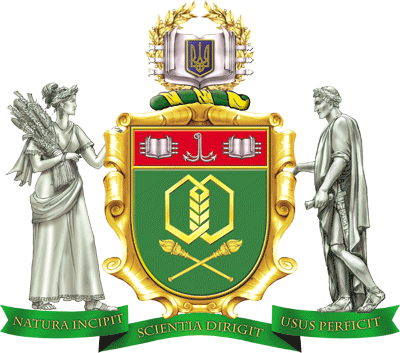 Силабус навчальної дисципліниЕстетика товарів та дизайнСилабус навчальної дисципліниЕстетика товарів та дизайнСилабус навчальної дисципліниЕстетика товарів та дизайнСилабус навчальної дисципліниЕстетика товарів та дизайнСилабус навчальної дисципліниЕстетика товарів та дизайнСилабус навчальної дисципліниЕстетика товарів та дизайнСтупінь вищої освіти:Ступінь вищої освіти:Ступінь вищої освіти:Ступінь вищої освіти:бакалаврбакалаврСпеціальність:Спеціальність: 076 Підприємництво, торгівля та біржова діяльність 076 Підприємництво, торгівля та біржова діяльність 076 Підприємництво, торгівля та біржова діяльність 076 Підприємництво, торгівля та біржова діяльністьОсвітньо-професійна програма:Освітньо-професійна програма:Освітньо-професійна програма:Освітньо-професійна програма:Освітньо-професійна програма:Товарознавство і торгівельне підприємництвоВикладач:Гарбажій Катерина Станіславівна, доцент кафедри Товарознавства та митної справи, кандидат с-г.н, доцентГарбажій Катерина Станіславівна, доцент кафедри Товарознавства та митної справи, кандидат с-г.н, доцентГарбажій Катерина Станіславівна, доцент кафедри Товарознавства та митної справи, кандидат с-г.н, доцентГарбажій Катерина Станіславівна, доцент кафедри Товарознавства та митної справи, кандидат с-г.н, доцентГарбажій Катерина Станіславівна, доцент кафедри Товарознавства та митної справи, кандидат с-г.н, доцентКафедра:Товарознавства та митної справи, т. 712-40-70Товарознавства та митної справи, т. 712-40-70Товарознавства та митної справи, т. 712-40-70Товарознавства та митної справи, т. 712-40-70Товарознавства та митної справи, т. 712-40-70Профайл викладачаПрофайл викладачаПрофайл викладача Контакт: e-mail: garbazhiykat@gmail.com, 048-712-40-70 Контакт: e-mail: garbazhiykat@gmail.com, 048-712-40-70 Контакт: e-mail: garbazhiykat@gmail.com, 048-712-40-70Тип дисципліни – вибіркова Мова викладання - українськаКількість кредитів - 4, годин - 120Кількість кредитів - 4, годин - 120Кількість кредитів - 4, годин - 120Кількість кредитів - 4, годин - 120Кількість кредитів - 4, годин - 120Аудиторні заняття, годин:всьоголекціїлекціїпрактичніденна120262632заочна----Самостійна робота, годинДенна -62Денна -62Заочна - Заочна - Розклад занять